Council Meeting to be held on Monday, April 23, 2018 in the Council Chambers of the Municipal Office, 1 Mackenzie Boulevard, Mackenzie, BC.CALLED TO ORDER 7:15 PM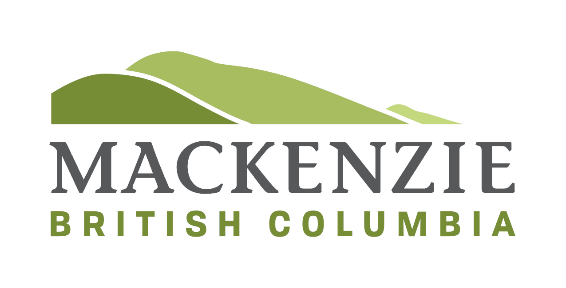 Regular Meeting of Council AgendaApril 23, 2018Budget Public Consultation at 6:30 pmCommittee of the Whole at 7:00 pm1.ADOPTION OF MINUTESa)Regular Meeting – April 9, 20186 - 82.INTRODUCTION OF LATE ITEMS3.ADOPTION OF THE AGENDA4.PETITIONS AND DELEGATIONSa)Representatives from KPMG will present the Auditors’ Report and 2017 Consolidated Financial Statements.9 - 265.CORRESPONDENCEMotion required to accept all correspondence listed on the agenda.Is there anything Council wishes to address in the “For Consideration” or “For Information” correspondence?For Considerationa)Information from BC Hydro re Peace to Kelly Lake Capacitors Project.27 - 33b)Letter from the Mackenzie Golf & Country Club thanking the District for assistance with applying for a grant from Northern Development Initiative Trust (NDIT) and for the grant the District provided.34c)Letter from Living Joy Christian Center thanking the District for the letter of support and for assistance with applying for a grant from NDIT.35For Informationa)Municipal Guide to Cannabis Legalization provided by Federation of Canadian Municipalities (FCM).b)North Central Local Government Association (NCLGA) March Board Report including Constitution & Bylaws.c)Information from BC Road Builders and Heavy Construction Association d)Information from British Columbia Stone Sand & Gravel Association (BCSSGA).e)Municipal World Magazine – April 2018.f)LGMA Exchange Magazine – Spring 2018.g)Letter of support for Human Trafficking Task Force from the District of Houston.6.ADMINISTRATION REPORTSa)Draft 2017 Financial Statements36 - 68THAT the report from Flavia Rossi Donovan, Chief Financial Officer, dated April 17, 2018 be received;AND THAT Council approves the District of Mackenzie’s draft 2017 financial statements.b)2018 Final Operating Budget and Capital Budget andFive Year Financial Plan Bylaw (2018-2022)69 - 71THAT the report from Flavia Rossi Donovan, Chief Financial Officer, dated April 17, 2018 be received for information;AND THAT Council approves the 2018 Final Budget with the list of changes.c)2018 Property Tax Rate72 - 73THAT the report from Flavia Rossi Donovan, Chief Financial Officer, dated April 17, 2018 be received for information.d)Appointment of Board Member to MLMCF Board of Directors74 - 75THAT the report from Mayor Pat Crook, dated April 18, 2018 be received;AND THAT Council approves the appointment of Jim Atkinson as a Director on the McLeod Lake Mackenzie Community Forest (MLMCF) Board of Directors for a term of three years commencing on June 20, 2018 and expiring on June 20, 2021.e)Recreational Cannabis Temporary Prohibition76 - 77THAT the report from Administration dated April 4, 2018 be received for information.f)Smoke Free Places Bylaw No. 1357, 2018 andMunicipal Ticketing Bylaw Amendment No. 1393, 2018 78 - 79THAT the report from Administration dated April 17, 2018 be received for information.g)NDIT Business Façade Improvement Program 201880 - 81THAT the report from Administration dated April 17, 2018 be received;AND THAT Council approves applications to the Mackenzie Business Façade Improvement Program Grant to a maximum amount of $10,000.7.COUNCIL REPORTSa)Mayor’s Report82b)Council Reports8.UNFINISHED BUSINESS9.NEW BUSINESS10.BYLAWSa)THAT Bylaw No. 1392 cited as “Financial Plan Bylaw No. 1392, 2018” be given first three readings.83 - 91b)THAT Bylaw No. 1391 cited as “Tax Rate Bylaw No. 1391, 2018” be given first three readings.92 - 94c)THAT Bylaw No. 1389 cited as “Zoning Amendment Bylaw No. 1389, 2018” be given first two readings.95 - 96d)THAT Bylaw No. 1390 cited as “Business Licence Amendment Bylaw No. 1390, 2018” be given first three readings.97 - 98e)THAT Bylaw No. 1357 cited as “District of Mackenzie Smoke Free Places Bylaw No. 1357, 2018” be given first three readings.99 - 105f)THAT Bylaw No. 1393 cited as “Municipal Ticketing Bylaw Amendment No. 1393, 2018” be given first three readings.106e)THAT Bylaw No. 1386 cited as “Water Rates and Regulations Amendment Bylaw No. 1386, 2018” be adopted.107 - 112f)THAT Bylaw No. 1387 cited as “Sewer Rates and Regulations Amendment Bylaw No. 1387, 2018” be adopted.113 - 11511.NOTICE OF MOTION12.COMING EVENTSa)April 28: Day of Mourning at 10:00 am at the memorial rock outside the District Office.b)May 4-5: Spring Expo opens at 4:00 pm Friday at the Rec Centre Arena13.INQUIRIES14.ADJOURNMENT